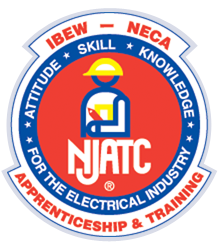 To meet minimum qualifications for apprenticeship, applicants must: Be a minimum of 18 years of age. Complete an application request form accompanied by an application fee of $20.00Posses a valid Driver’s License.Be at least a high school graduate, or have a GED, or, in lieu of a high school diploma or GED, have a two-year Associate Degree or higher.Provide an official transcript for high school and post high school education and training.  All GED records must be submitted if applicable.Show evidence of successful completion of:  one full credit of high school algebra, or one post high school algebra course, or the NJATC Math Course.Obtain a qualifying score of “4” or higher using the electrical industry’s aptitude test developed and validated by the American Institutes for Research.Individuals who can verify (proper documentation required) that they have worked a minimum of two-thousand (2000) hours specifically in the electrical construction industry will qualify for an oral interview by meeting the requirements of items (a.), (c.) and (g.).Honorably discharged veterans and individuals with any previous electrical work and/or training experience also qualify.  For details, contact the JATC at the contact listed above.All selected applicants (including direct entry) must provide the documentation specified to complete their application.  Regardless of how one qualifies for apprenticeship, following selection, but prior to registration, ALL individuals being offered and apprenticeship will qualify on: A physical examination conducted by a licensed physician in order to determine if the selected applicant is capable of performing the essential functions of  the occupation, with or without reasonable accommodations being made.  Cost of the examination is to be borne by the selected applicant.*A drug-screen test.  Cost of the test is to be borne by the JATC.  The JATC’s Drug Policy is a part of its official Rules and Policies.  Applicants shall be notified that such a policy exists and given an opportunity to review it.Applicants who meet all basic requirements will be interviewed by the JATC.  Apprentices will be selected in order of their final ranking.The recruitment, selection, employment and training of apprentices during their apprenticeship, shall be without discrimination because of race, color, religion, national origin, or sex.  The applicant must meet the minimum age requirement.  The JATC does not, and will not, discriminate against a qualified individual with a disability because of the disability of such individual.                                                         Joint Apprenticeship and Training Committee           2304 13th Street; Columbus NE 68601           Office: 402-563-2445   Fax: 402-562-5546